PODNOSITELJ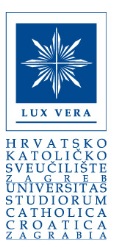 _________________________________________Ime i prezime_________________________________________OIB_________________________________________KontaktZAHTJEVza ispravak/dopunu osobnih podatakaU skladu s odredbama čl. 16. Opće uredbe o zaštiti podataka (EU 2016/679), odredbama Zakona o provedbi Opće Uredbe o zaštiti osobnih podataka (NN 42/2018) te Pravilnika o obradi i zaštiti osobnih podataka Hrvatskog katoličkog sveučilišta podnosim zahtjev Hrvatskom katoličkom sveučilištu, Ilica 242, Zagreb, za ispravak mojih netočnih osobnih podataka/dopunu mojih postojećih osobnih podataka i to na način da se moji osobni podaci (precizno navesti koji)    ____________________________________________________________________________________________________________________________________________________________________________________________________________________________________________________________________________________________________________________isprave / dopune (zaokružiti) sa sljedećim osobnim podacima    _______________________________________________________________________________________________________________________________________________________________________________________________________________________________________________________________________________.U Zagrebu, ___________________________________________________________________                                                                                                Potpis podnositelja*Obrazac služi kao temelj za obradu podataka. (Tražene podatke upisujte čitko tiskanim slovima)*Pojmovi koji se koriste u ovoj Izjavi obuhvaćaju na jednak način muški i ženski rod